Majbrasan juni 2021Styrelsen vill rikta ett stort tack för närvaron och engagemanget vid extrastämman den 16/5 och vid årsmötet den 20/6. Boendes engagemang är nödvändigt i en bostadsrättsförening. KällsorteringKällsorteringen har blivit bättre, tack för det. Styrelsen vill dock fortsatt rikta en vänlig uppmaning till boende att fortsatt vara noggranna i våra soprum. Kartonger och dylikt ska vikas ihop. Stora emballage och elprodukter ska inte slängas i våra soprum utan ska kastas vid återvinningsstation. Misskötsel av sopsorteringen medför ökade kostnader för föreningen.Papperspåsar för komposterbart avfall finns att hämta vid återvinningsstationer. Den närmaste återvinningsstationen finns i Librobäck.  FönsterrenoveringenFönsterrenoveringen befinner sig nu i slutfasen och de jobb som återstår ska genomföras under sommaren. Bland annat kommer trapphusfönstren att åtgärdas, då de av misstag utrustades med persienner. I höst kommer slutbesiktning av hela arbetet att ske. Slutbesiktningen innebär att en oberoende besiktningsman bedömer arbetet och antingen ger sitt godkännande alternativt ger anmärkningar som Vaksala Glas ska åtgärda. Representanter från styrelsen och Vaksala Glas närvarar vid besiktningen. Styrelsen ser fram emot att fönsterrenoveringsprojektet kommer i mål, då det försenats kraftigt på grund av pandemin, samt inneburit många möten och kontakter och även påverkat er boende under lång tid.BrandskyddsinspektionFöreningen gjorde en omfattande brandskyddsinspektion i höstas. En viktig del i brandsäkerhetsarbetet är att hålla källargångar och trapphus fria från brandfarligt material (t.ex. tändvätska) samt sådant som kan hindra en säker brandutrymning (t.ex. barnvagnar i trapphus). Vi vill rikta en vänlig uppmaning till boende att fortsatt vara noggranna med detta. Om du upptäcker fel vid våra fastigheterOm du som boende upptäcker något fel, något som är trasigt eller om du misstänker att det kan finnas ett problem i våra fastigheter, vill vi påminna dig om att det är viktigt att du genast kontaktar styrelsen. Vi har bland annat haft ett flertal vattenskador i lägenheter de senaste åren. Det är mycket kostsamt för föreningen, och innebär ju ofta kostnader och obehag även för boende. Var alltså särskilt observanta på fukt/vattenskador. Men som sagt kontakta styrelsen även när du uppmärksammar annat som inte verkar vara som det ska.Ny styrelseStyrelsen har fått några nya namn. Den nya styrelsen ser ut som följer:Ordförande: Sten HjalmarssonSekreterare: Eva ÖsthKassör: Agneta JanssonAnsvarig för yttre miljö: Lilian WestinTekniskt ansvarig: Kristoffer Gokall-NormanSuppleant/informatör: Monica OscarssonSuppleant: Nils KirstenStyrelsen önskar alla boende I Brf Majgården en skön sommar!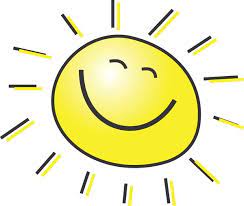 